            Предметно пространственная среда                                                                                              для детей раннего возраста         Предметно - пространственная среда должна быть: трансформируема,                 полифункциональна,  вариативна, доступна и безопасна.  Развивающая пространственная среда группы раннего возраста включает в себя:
                                                                                                     АКТИВНЫЙ  СЕКТОРЦентр двигательной активности  может включать следующие материалы:
корзинка для метания предметов, мячи и различные по размеру, ленты разноцветные обручи, « дорожки здоровья» , массажные коврики, атрибуты для проведения подвижных игр, пособие для проведения утренней гимнастики                  -  погремушки  ,    флажки.    Горка с высокими перегородками.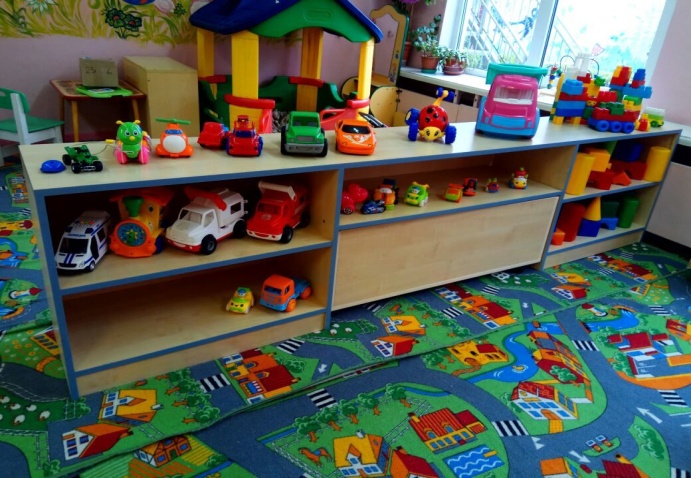 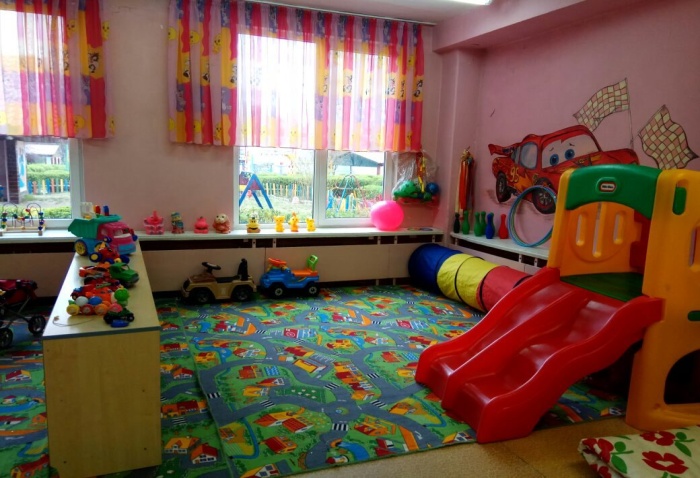 Центр конструирования может включать следующие материалы:  машинки разных размеров конструктор разных видов и размеров, мягкие модули, коляски, тележки. В них дети легко могут перевозить детали конструктора.Центр игры  «Жилая комната»  может включать следующие материалы:  игровая мебель: кухня,  кроватки,  кресла,  диван,  стульчик. Игрушки: куклы,  комплекты постельного белья, спальные принадлежности, наборы одежды для кукол, наборы посуды развивающая среда должна быть из-под отказывающихся ситуаций ( пьют чай за столом).
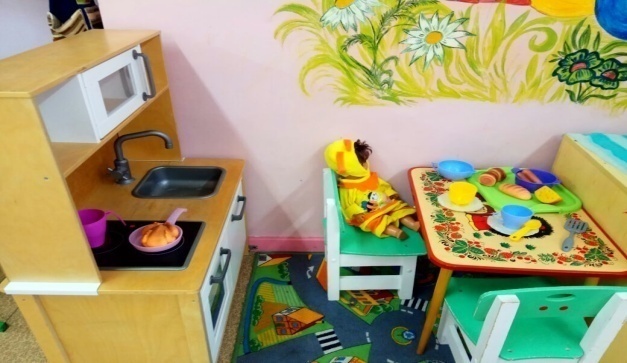 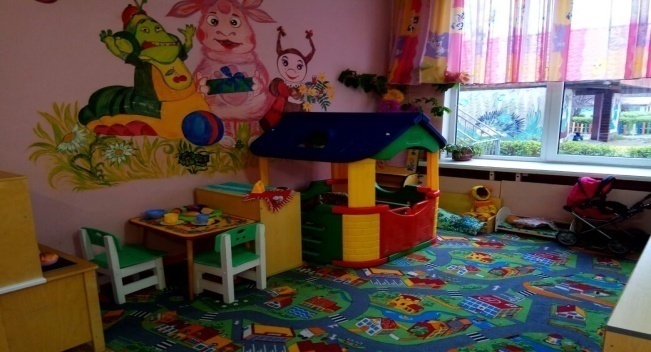 Центр художественно-эстетического развития
( изобразительная,  музыкальная, театральная деятельность может включать следующие материалы:
бумаги для свободного рисования ( Рулон обоев),  мольберт, книжки - раскраски, тактильные картинки ( мех, фольга, дидактические игры на цвет, форма, размер, трафареты, обводки, нетрадиционные материалы для рисования. Материалы и оборудование для продуктивной деятельности ( гуашь, пластилин, кисти, карандаши, восковые мелки, доска для лепки, скатерти, баночки непроливайки). 
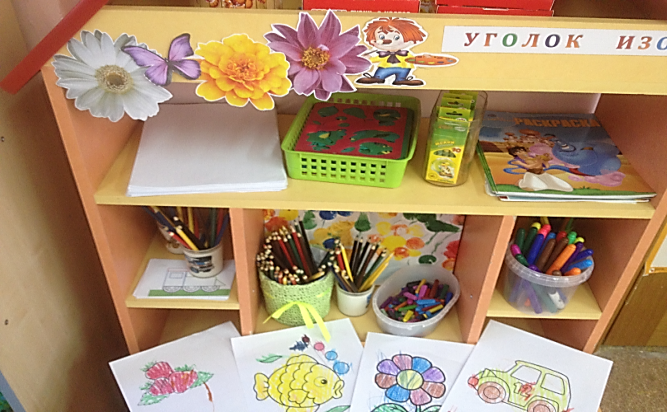 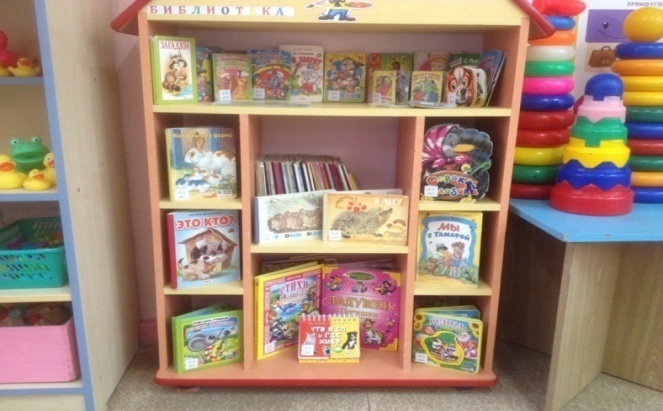 Настольный театр,  плоскостной театр куклы бибабо,  магнитный театр, пальчиковый театр, театр  «на кеглях» , на палочках,  «на перчатке», театр заводных игрушек и др.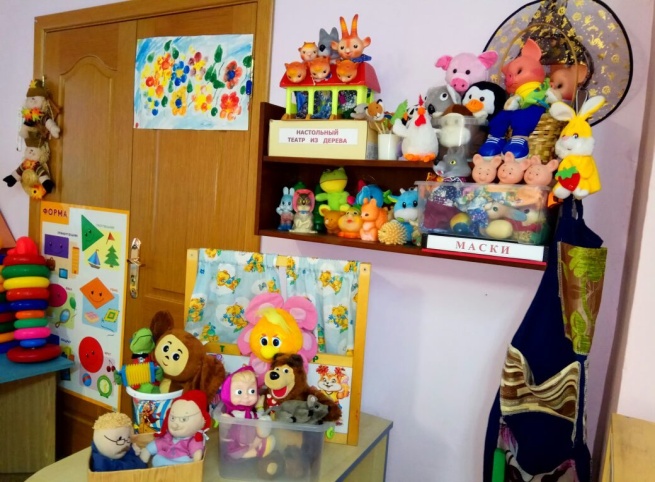 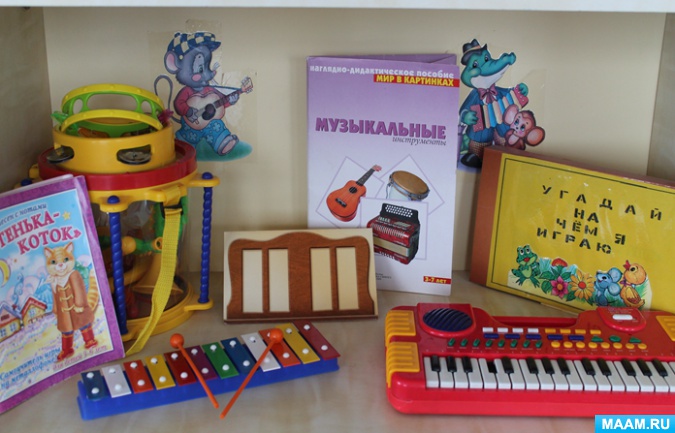 Музыкальные игрушки (озвученные - музыкальная книжка, молоточек,  волчок, погремушка,  шкатулка.,  игрушки - самоделки балалайка, пианино и т.д.). Музыкальные  инструменты: металлофон, бубны, барабанщик колокольчики аудио средства.

                                                          СПОКОЙНЫЙ СЕКТОР
Центр отдыха - это место где ребёнок ощущает себя в полной безопасности, может побыть наедине с собой,  помечтать, успокоиться.  Здесь можно посмотреть в одиночестве книжку,  посидеть с любимой игрушкой или просто отдохнуть.

В центре природы можно создать «Хозяина уголка» который будет знакомить детей с растениями и учить ухаживать за ними. Также необходимо календарь природы текущего времени года и кукла, одетая по сезону.  Можно расположить экспозиции характерные определенному времени года ( осенью некоторые виды овощей и фруктов,  весной веточки деревьев,  летом букеты цветов и т. д.)
 
Центр книги лучше разместить рядом с центром отдыха. Каждая книга должна быть нескольких экземплярах, с красивыми яркими крупными иллюстрациями.

                                                          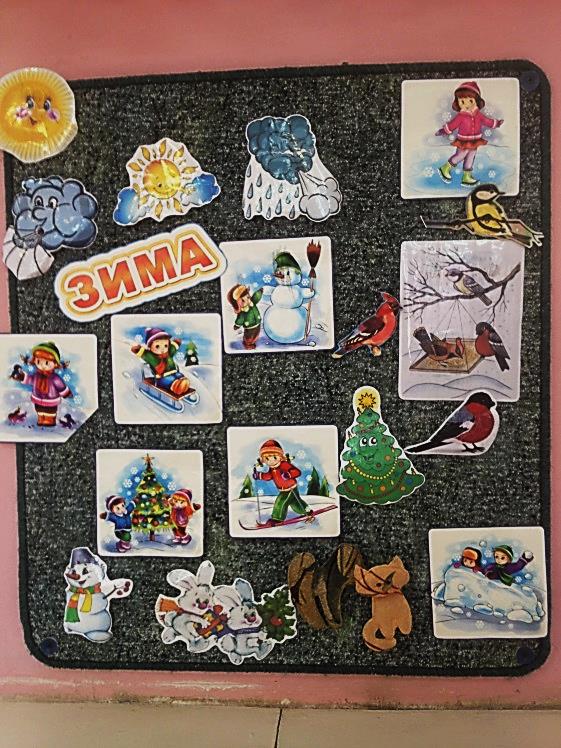 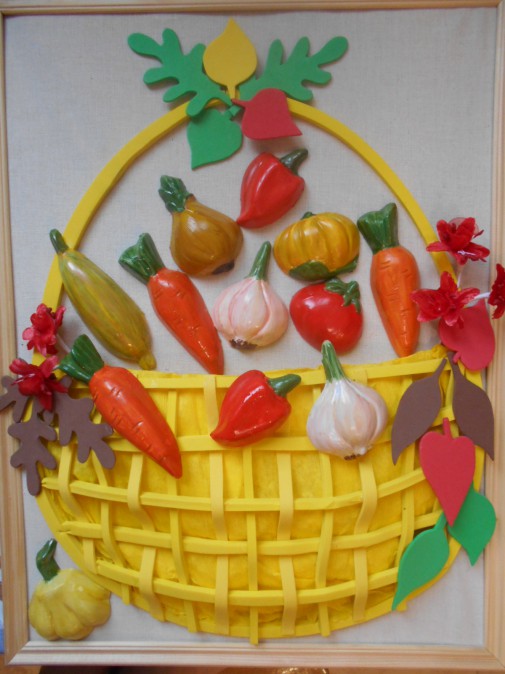                                               РАБОЧИЙ СЕКТОР
Центр познавательно-исследовательской деятельности может включать следующие материалы:  пирамидки, вкладыши,  шнуровки, бизиборды, всё это развивает мелкую моторику и способствует обогащению сенсорного опыта.
Дидактические игры:   «Лото» , парные картинки, крупная пластиковая мозаика, наборы из разрезанных картинок на кубиках картинки трафареты, развивающие игры с плоскостными изображением, игры на развитие речи.
 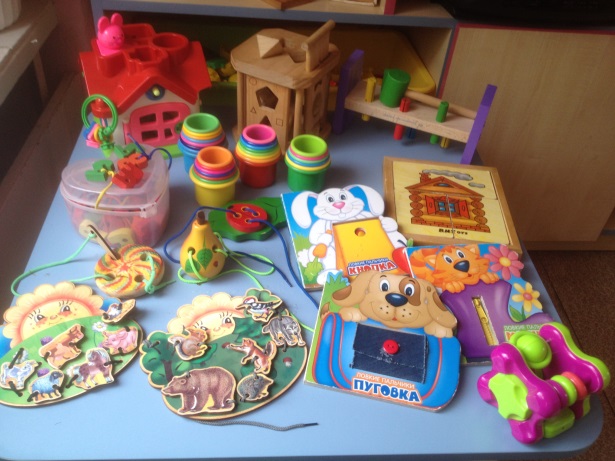 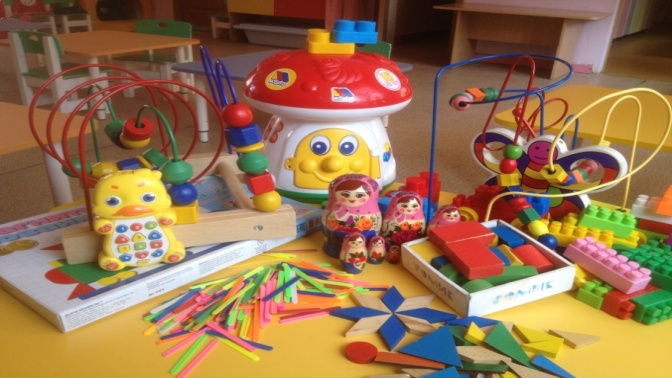 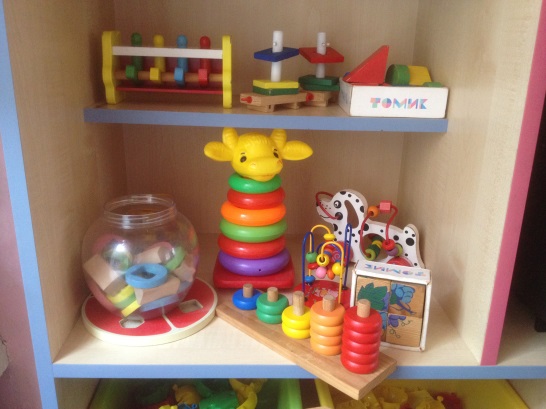 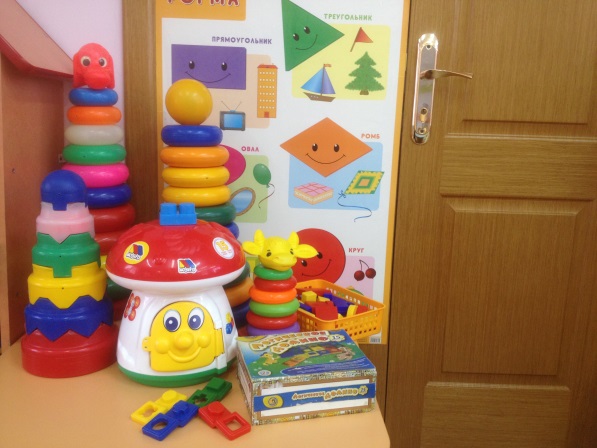 Центр воды и песка может включать следующие материалы: стол для экспериментирования с водой и песком, ведёрки, лопатки совочки, грабли, формочки; резиновые и заводные игрушки в водных обитателей.
Для экспериментирования: сачки, формочки  (замораживания, разливочный ёмкости (наливания, переливания, лодочки, камешки (тяжёлые- тонет, лёгкие- не тонет)  и т. д.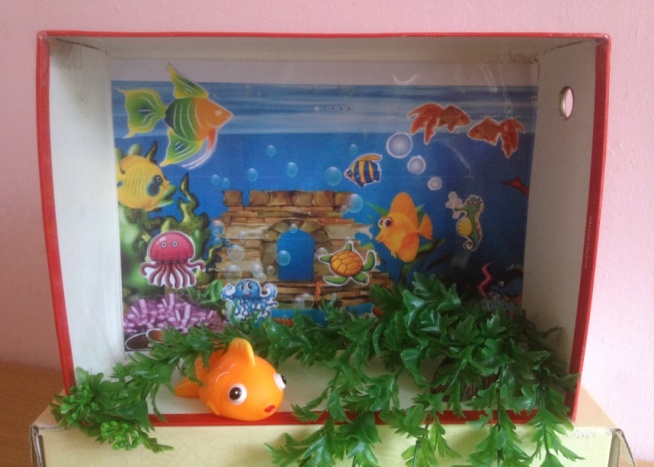 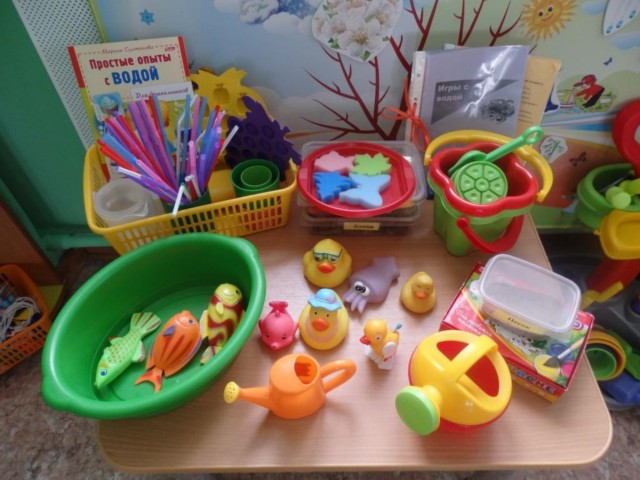 